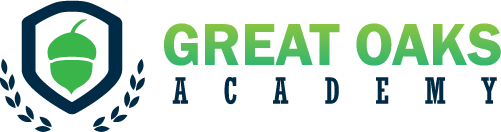 August Board Meeting MinutesAugust 17, 20206300 212st St. W., Farmington, MN 550247:00 pm AGENDACall to Order 7:16 - called to order by Heith WetzlerRoll Call Rich Penix-Vice chair of board, Zac Holm-Secretary, Heith Wetzler -Board director, Paul McGlynn- school director. Brieana Smith-treasurer(via Zoom) Eileen Halligan (via Zoom)Cindy Flodeen-Parent, Katy Porter & Isaac Porter-ParentMission & Vision Reading	Read by Heith WetzlerOpen Public Comments Katy - asked about the lowest bus route of $35,000.  Extremely excited for school to start.Cindy - Asked about offering resources child care centers that would offer transportation to the school.  She offered to put together a Facebook page for students with resourcesAcceptance of AgendaAdding New business “C. Contracts”Zac Motioned to accept the agenda, Rich secondedApproval of Consent Agenda July Board Meeting Minutes Approval			Zac Motioned, Rich SecondedOld Business Board Training update for all membersHeith reminded board members that these need to be completed ASAP No later than September 8thEileen, Brieana, Heith all indicated able to log-in to the.  Heith will help Rich get the log-in informationNew BusinessDirector’s ReportFacility, Enrollment, Transportation - Before and after school care was mentioned by our para (Catie Creglow), Stipend possibility for parents who drive children to school.Food Service - Mary Hunn is food service providerCurriculum - slowly coming in, very little online work is the goal.Finance - Budget at 94, 85 and 72 students, need at least a 5% fund balance	20,000 given in COVID fundingStaffing - All staff are hired, professional dress is the current expectation. were all covered from the report. Uniforms of some sort for staff - policy will be created.  Talked about a blazer, jacket, polos, solid color pants.Covid-19 Safe Opening PlanContracts - Start and end dates:  August 17th - June 11thPersonal Days - 5 personal days per semesterMotion for Heith to draft staff start and end days, personal and sick leave policy for staff	Carry over of days off - Made by Brieana, Seconded by Rich PenixAdjournment 	8:41 Motion to adjourn by Zac Holm	Seconded by Rich PenixNext meeting: September 21, 2020Paul McGlyn’s Director’s Contract